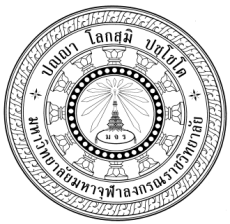 ใบแจ้งซ่อมครุภัณฑ์โสตทัศนูปกรณ์สำนังานวิชาการวิทยาเขตแพร่วันที่..........๒๒ ตุลาคม ๒๕๖๓.......เรื่อง   ขอแจ้งซ่อมเรียน นักวิชาการพัสดุชำนาญการ		ด้วย (ส่วนงาน)   .............................................................................................................                                             
มีความประสงค์แจ้งซ่อม ครุภัณฑ์โสตทัศนูปกรณ์ ดังต่อไปนี้ประเภทโสตทัศนูปกรณ์ ที่ต้องการแจ้งซ่อม	จึงเรียนมาเพื่อพิจารณาและดำเนินการต่อไปลงชื่อ................................................................(นายกริช อินเต็ม)นักวิชาการโสตทัศนศึกษา ชำนาญการลงชื่อ .................................................................ผู้แจ้งซ่อมลงชื่อ ................................................................ผู้ประเมินอาการชำรุดคอมพิวเตอร์แบบตั้งโต๊ะ (Computer Desktop)คอมพิวเตอร์แบบเคลื่อนที่ (Computer Notebook)ชุดเครื่องเสียง (ลำโพงพร้อมภาคขยาย) (Audio Set)ไมค์โครโฟน (Microphone)เครื่องฉายภาพ  (LCD Projector) เครื่องฉายภาพ 3 มิติ (Visualizer Projector)เครื่องพิมพ์ (Printer).อื่น ๆ (ระบุ).....................................................................รหัสพัสดุ .................................................................รหัสพัสดุ .................................................................รหัสพัสดุ ..................................................................รหัสพัสดุ ..................................................................รหัสพัสดุ...................................................................รหัสพัสดุ ..................................................................รหัสพัสดุ ..................................................................รหัสพัสดุ ................................................................ลำดับลักษณะอาการชำรุด แก้ไขซ่อมได้/ไม่ได้ความคุ้มค่าหมายเหตุ12